Application Form 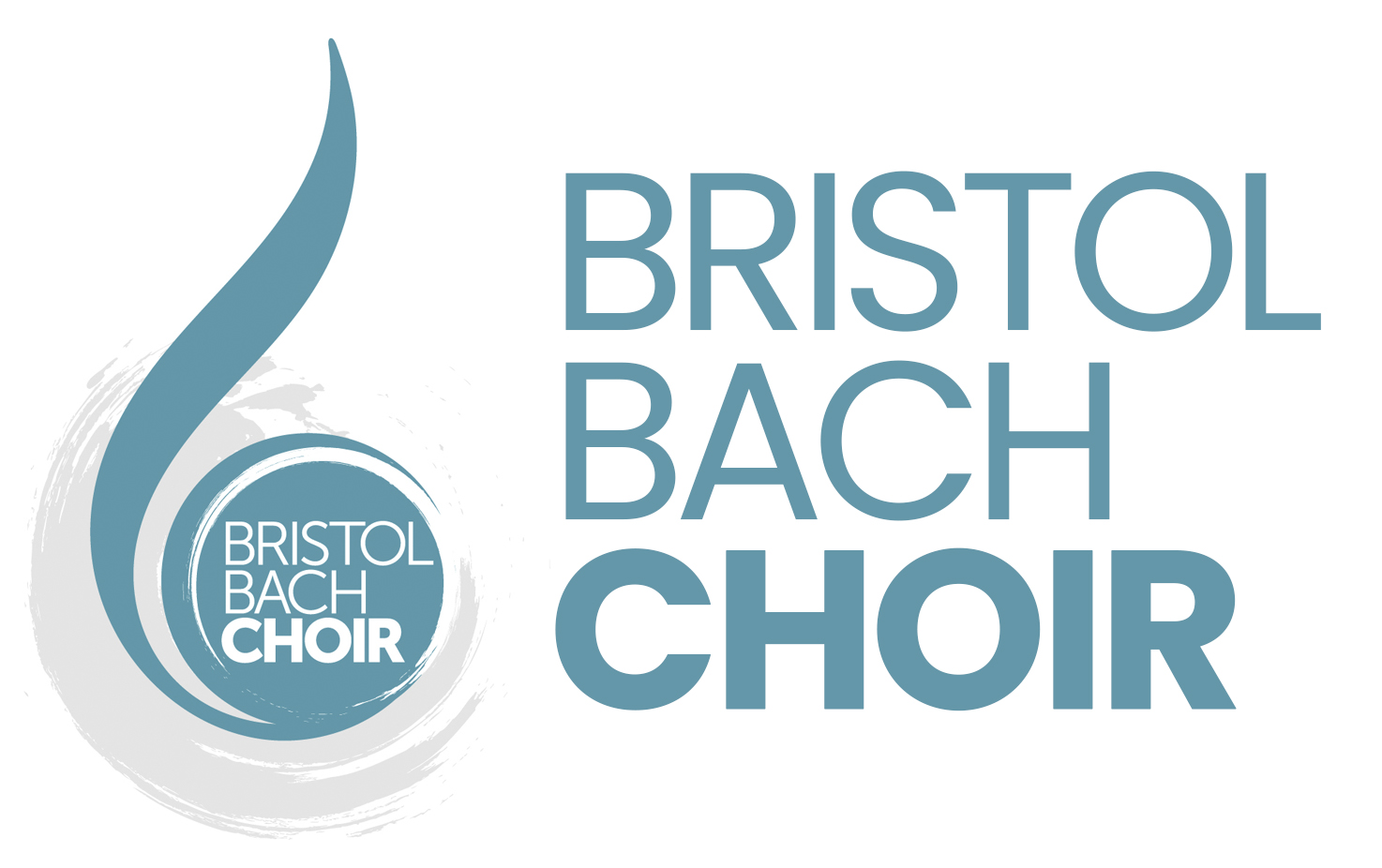 Please complete and return by email to membership@bristolbach.org.ukChoral ExperienceWhat previous experience, if any, do you have of singing with choirs?Other Musical ExperienceDo you have other musical experience such as playing an instrument?Other InformationWhy do you think the Bristol Bach Choir would be the right choir for you? How did you hear about us?Have you attended an open rehearsal?If yes, what did you think of it? What feedback would you give us for forthcoming rehearsals?NameVoice partPostal addressEmail addressPhone number